Конспект занятия по аппликации в подготовительной группе«Веселый клоун».Цель:  формировать умение вырезать изображение по сложному контуру (кисть руки), учить путем аппликации создавать образ веселого человечка – клоуна. Совершенствовать навыки работы с ножницами. Уметь подбирать гармонично сочетающиеся цвета. Воспитывать аккуратность в работе. Развивать фантазию и воображение при создании задуманного образа. Развивать мелкую моторику рук.Демонстрационный материал:  иллюстрации с изображением клоунов в разных костюмах.Раздаточный материал: цветная бумага, ножницы, простые карандаши, клей, кисточки, лист ватмана, гуашь.Ход занятия: 	1.Беседа.Вот загадка, милый друг,Легкая - послушай,Ею ложку я беру,Кашу буду кушать!    ( Рука).-Правильно, а вот еще одна загадка:Пять сыночков у руки,Добрые все мальчики,Дружбой славятся они,И зовутся…                     (Пальчики).Воспитатель: Молодцы, как вы хорошо разгадываете загадки, а теперь, посмотрим, умеете ли вы рисовать, вырезать и делать аппликации вашими ручками. Сейчас я раздам всем цветную бумагу и вы обведете контуры ваших ладоней простым карандашом, а затем вырежете их. Вот вы и справились. Дети, но это еще не все! Давайте с вами послушаем одну композицию: (Звучит песня в исполнении В. Леонтьева «Куда уехал цирк»).- Ребята, о чем эта песня? (О цирке)- А кто самый смешной артист в цирке? Как называют людей, которые смешат и веселят других? (Это клоуны.)- Чем клоуны отличаются от обычных людей?(Клоуны отличаются от обычных людей смешной одеждой, раскрашенным лицом, разноцветными париками, накладным носом и т. д.).(Рассматривание иллюстраций с изображением клоунов в разных костюмах)- Где можно встретить клоуна?(Клоунов можно встретить в цирке).- А как вы думаете, что мы сегодня с вами сделаем (Ответы детей).               - Да. Сегодня мы с вами сделаем клоуна из наших ладошек2. Физкультминутка.3. Выполнение аппликацииБерем основу – ватман. Рисуем на нем голову, прическу, туловище клоуна. Обклеиваем туловище клоуна нашими ладошками, приклеиваем клоуну руки. Внизу приклеиваем ботинки. Теперь нужно надеть нашему клоуну шляпу и бант (для этого понадобится 2 листа цветной бумаги и гуашь. Вырезаем детали и раскрашиваем). А сейчас я предлагаю вам оживить нашего клоуна. Нарисовав ему глаза, нос и улыбку. Вот и клоун готов!4. Итог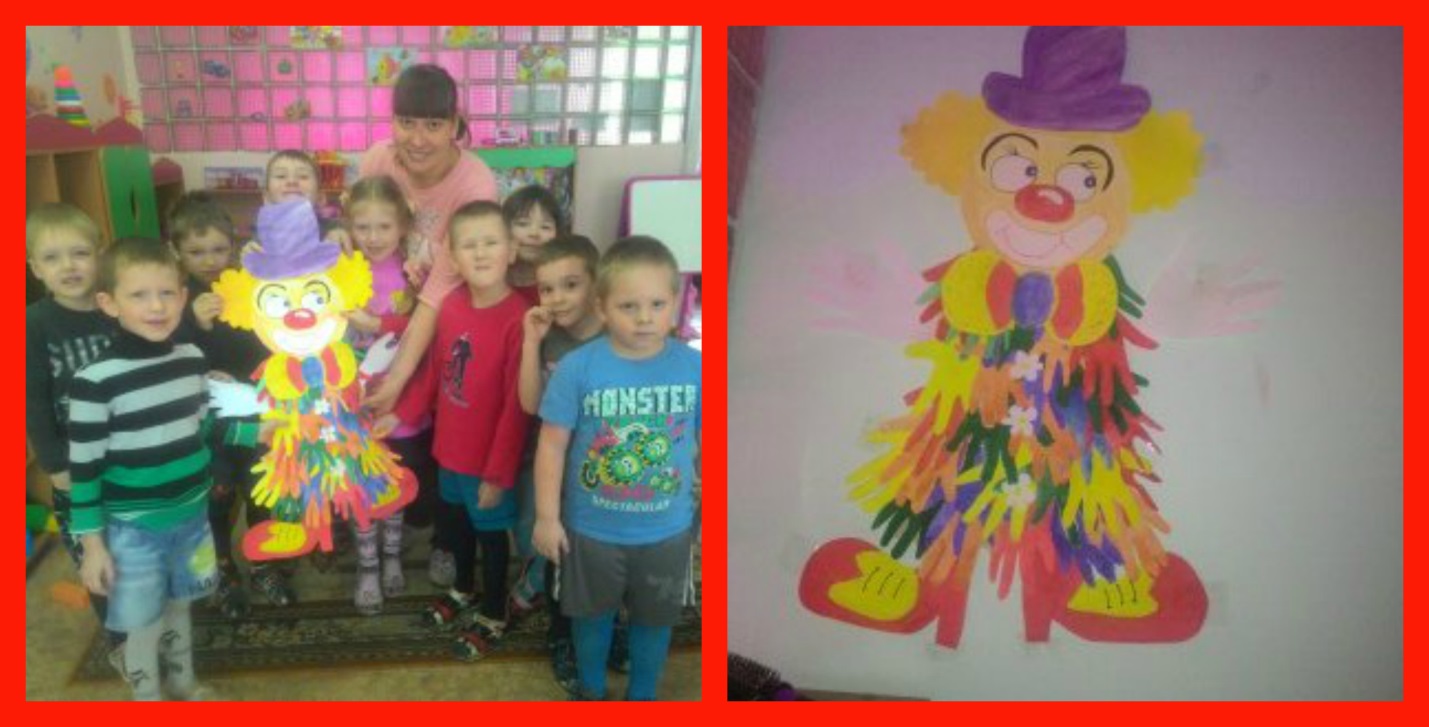 Я клоун!
Я к зрителям буду спешить.
Я клоун!
Я зрителей буду смешить.
- Эй, клоун! Смотрите,
какой он растяпа!
- Какая смешная у клоуна шляпа!
- И нос как картошка!
- И уши как груши!
- И щёки как плошки!
- И бант на макушке!
Пожалуйста, смейтесь
И громче кричите,
И все надо мною до слёз хохочите!
Пускай у вас слёзы
От хохота льются!
Я очень люблю,
когда люди смеются.Клоун рыжий, конопатыйгладят себя по голове, показывают веснушки,Очень нравится ребятам,три хлопка в ладошиНос как красный помидор,гладят носА в глазах его задорс помощью рук изображают глазаСлёзы льются, как из кранасобирают слезинки в ладошкуВ разноцветные карманыпоказывают карманы-ладони к бедрамА в карманах там и тут,кисти рук складывают в бутонРозы красные растут.поднимают вверх, раскрывают лепесткиТо он плачет, то смеетсяуказательные пальцы вертикально к глазам, затем к губамТо он добрый, то дерется.гладят свои руки, выбрасывают кулаки впередА какой он неуклюжийруки на поясе, наклоны туловищаНо такой он нам и нужен.поклон, руки на поясе.